Руководствуясь статьей 35 Федерального закона от 06.10.2003 № 131-ФЗ «Об общих принципах организации местного самоуправления в Российской Федерации»,      в соответствии с       законом  Тверской области от 23.04.2020 № 19-ЗО «О преобразовании муниципальных образований, входящих в состав территории муниципального образования Тверской области Западнодвинский муниципальный район, путем объединения поселений и создании вновь образованного муниципального образования с наделением его статусом муниципального округа и внесении изменений в отдельные законы Тверской области», Дума Западнодвинского муниципального округаРЕШИЛА:1. Определить, что решения Думы Западнодвинского муниципального округа по вопросам № 1,2,3,5,6,8,9,10,11,12,13,14,15,16,17,18 повестки дня первого заседания Думы Западнодвинского муниципального округа принимаются путем открытого голосования большинством голосов от установленной численности депутатов Думы Западнодвинского муниципального округа, за исключением решений, для принятия которых законодательством установлено иное большинство голосов депутатов  представительного органа муниципального образования.2. Определить, что решения Думы Западнодвинского муниципального округа по вопросам избрания Председателя и заместителя Председателя Думы Западнодвинского муниципального округа (вопросы № 4 и № 7) повестки дня первого заседания Думы Западнодвинского муниципального округа принимаются путем проведения тайного голосования большинством голосов от установленной численности депутатов Думы Западнодвинского муниципального округа. 3. Настоящее решение вступает в силу с момента  его принятия.    Председатель Думы     Западнодвинского муниципального округа  			            С.Е. Широкова РФДУМА ЗАПАДНОДВИНСКОГО МУНИЦИПАЛЬНОГО ОКРУГАТВЕРСКОЙ ОБЛАСТИ                                                              РЕШЕНИЕРФДУМА ЗАПАДНОДВИНСКОГО МУНИЦИПАЛЬНОГО ОКРУГАТВЕРСКОЙ ОБЛАСТИ                                                              РЕШЕНИЕРФДУМА ЗАПАДНОДВИНСКОГО МУНИЦИПАЛЬНОГО ОКРУГАТВЕРСКОЙ ОБЛАСТИ                                                              РЕШЕНИЕот  21.09.2020                                г. Западная Двина                                    №1от  21.09.2020                                г. Западная Двина                                    №1от  21.09.2020                                г. Западная Двина                                    №1Об определении порядка голосования по вопросам повестки дня Думы Западнодвинского муниципального округа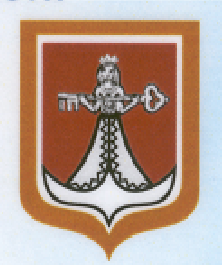 